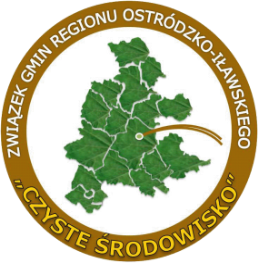 - w zabudowie jednorodzinnej oraz na terenie nieruchomości, na których znajdują się domki letniskowe lub inne nieruchomości wykorzystywane na cele rekreacyjno-wypoczynkowe odpady segregowane: papier, tworzywa sztuczne i metale, szkło, odpady ulegające biodegradacji należy gromadzić w workach lub pojemnikach. W worki zgodnie z harmonogramem, zaopatrywać będzie przedsiębiorca odbierający odpady komunalne.Właściciel nieruchomości we własnym zakresie wyposaża nieruchomość w pojemniki do odpadów zmieszanych (resztkowych) i do popiołu z palenisk domowych.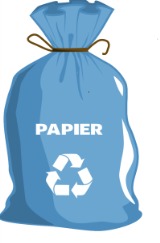 Do NIEBIESKICH worków na PAPIER należy wrzucać: gazety, czasopisma, katalogi, książki w miękkich okładkach lub z usuniętymi twardymi, papier szkolny i biurowy, ścinki drukarskie, karton, tekturę, worki papierowe, zeszyty, notesy, papier pakowy, torby i worki papierowe, papierowe rolki po papierze toaletowym. Nie wrzucamy:  papieru lakierowanego, woskowanego lub foliowanego, papieru zatłuszczonego, silnie zabrudzonego i mokrego, papieru higienicznego (chusteczek, toaletowego, ręczników, wacików, pieluch) tapet, worków po cemencie i nawozach, kalki, kartonów po mleku i napojach (tzw. opakowań wielomateriałowych).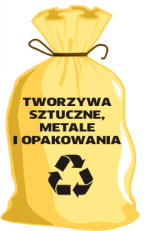 Do ŻÓŁTYCH worków na TWORZYWA SZTUCZNE I METALE należy wrzucać: plastikowe butelki PET, plastikowe torebki, puszki po konserwach i napojach, metale kolorowe, kapsle, opakowania wielomateriałowe np. kartoniki po sokach, mleku. Nie wrzucamy: butelek i pojemników po olejach i smarach, zabawek, butelek i pojemników z zawartością, baterii, puszek po farbach, opakowań po aerozolach.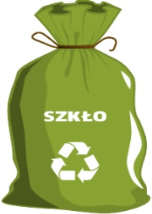 Do ZIELONYCH worków na SZKŁO należy wrzucać: butelki         i słoiki szklane po napojach i żywności, szklane opakowania po kosmetykach.Nie wrzucamy: szkła płaskiego (szyby, lustra, szyby samochodowe), szkła okularowe, szkła kryształowego, naczyń żaroodpornych, porcelany, ceramiki, fajansu, żarówek, świetlówek, kineskopów, opakowań po lekach i środkach chemicznych.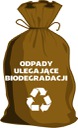 Do BRĄZOWYCH worków na ODPADY ULEGAJĄCE BIODEGRADACJI należy wrzucać: odpady kuchenne: resztki jedzenia, suchy chleb, obierki warzyw i owoców, fusy, skorupki. Odpady zielone: skoszona trawa, liście, gałęzie, kwiaty, inne odpady roślinne.Nie wrzucamy: innych odpadów, mięsa i kości, popiołu, zwierzęcych odchodów, pieluch.UWAGA: w przypadku kompostowania odpadów ulegających biodegradacji   w kompostowniku przydomowym oraz pomniejszenia opłaty z tego tytułu, przedsiębiorca nie zostawia worka na te odpady i ich nie odbiera.  